Publicado en Madrid el 16/05/2024 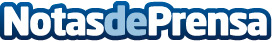 Client Link de Lefebvre, la herramienta de marketing online para alcanzar la transformación digital en los negociosInternet ha cambiado la forma en la que negocios, empresas y marcas se conectan con su cliente o cómo desarrollan y ponen en marcha sus estrategias de marketing para promocionar sus productos y servicios. Con motivo del Día Mundial de Internet, Lefebvre ofrece Client Link, una herramienta para sacar el máximo rendimiento a esta tecnología. Se trata de una solución de Marketing y Comunicación para mejorar la imagen de los despachos y asesorías y conseguir nuevos clientesDatos de contacto:CarmelaLefebvre622186165Nota de prensa publicada en: https://www.notasdeprensa.es/client-link-de-lefebvre-la-herramienta-de Categorias: Nacional Derecho Finanzas Comunicación Marketing Sociedad Programación Madrid Recursos humanos Innovación Tecnológica Digital http://www.notasdeprensa.es